УКРАЇНАОДЕСЬКА ОБЛАСТЬПОДІЛЬСЬКА РАЙОННА ДЕРЖАВНА АДМІНІСТРАЦІЯ РОЗПОРЯДЖЕННЯ03.01.2017                             м.Подільськ                            №01/17Про затвердження графікуособистого прийому громадян керівництвом Подільської районної державної адміністрації на 2017 рікВідповідно до ст.22 Закону України «Про звернення громадян», для забезпечення прав громадян на звернення та підвищення ефективності роботи зі зверненнями громадян:Затвердити графік особистого прийому громадян керівництвом Подільської районної державної адміністрації на 2017 рік (додається).Виконання розпорядження контролюватиму особисто.В.о.голови районної державної адміністрації                                                    Т.С.Костюк                                                                                      ЗАТВЕРДЖЕНО                                                                       розпорядження районної                                                                       державної адміністрації                                                                       03.01.2017  № 01/17ГРАФІКособистого прийому громадянкерівництвом Подільської районноїдержавної адміністраціїна 2017 рікПрийом проводиться у приймальні громадян райдержадміністрації за адресою:м.Подільськ, проспект Шевченка,2Години прийому: 14.00-17.00ПосадаДні прийомуГолова районної державної адміністраціїІІ  вівторокІV  вівторокПерший заступник голови районної державної адміністраціїІ   понеділокІІІ понеділокЗаступник голови районної державної адміністраціїІ   вівторокІV  середаКерівник апарату районної державної адміністраціїІ   п’ятницяІІІ п’ятниця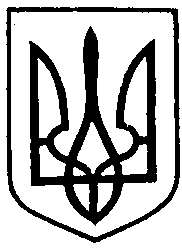 